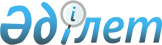 О внесении изменений и дополнений в некоторые законодательные акты Республики Казахстан по вопросам совершенствования исполнительного производства и уголовного законодательстваЗакон Республики Казахстан от 26 июня 2020 года № 349-VI ЗРК.
      Статья 1. Внести изменения и дополнения в следующие законодательные акты Республики Казахстан:  
      1. В Гражданский кодекс Республики Казахстан (Особенная часть) от 1 июля 1999 года (Ведомости Парламента Республики Казахстан, 1999 г., № 16-17, ст.642; № 23, ст.929; 2000 г., № 3-4, ст.66; № 10, ст.244; № 22, ст.408; 2001 г., № 23, ст.309; № 24, ст.338; 2002 г., № 10, ст.102; 2003 г., № 1-2, ст.7; № 4, ст.25; № 11, ст.56; № 14, ст.103; № 15, ст.138, 139; 2004 г., № 3-4, ст.16; № 5, ст.25; № 6, ст.42; № 16, ст.91; № 23, ст.142; 2005 г., № 21-22, ст.87; № 23, ст.104; 2006 г., № 4, ст.24, 25; № 8, ст.45; № 11, ст.55; № 13, ст.85; 2007 г., № 3, ст.21; № 4, ст.28; № 5-6, ст.37; № 8, ст.52; № 9, ст.67; № 12, ст.88; 2009 г., № 2-3, ст.16; № 9-10, ст.48; № 17, ст.81; № 19, ст.88; № 24, ст.134; 2010 г., № 3-4, ст.12; № 5, ст.23; № 7, ст.28; № 15, ст.71; № 17-18, ст.112; 2011 г., № 3, ст.32; № 5, ст.43; № 6, ст.50, 53; № 16, ст.129; № 24, ст.196; 2012 г., № 2, ст.13, 14, 15; № 8, ст.64; № 10, ст.77; № 12, ст.85; № 13, ст.91; № 14, ст.92; № 20, ст.121; № 21-22, ст.124; 2013 г., № 4, ст.21; № 10-11, ст.56; № 15, ст.82; 2014 г., № 1, ст.9; № 4-5, ст.24; № 11, ст.61, 69; № 14, ст.84; № 19-I, 19-II, ст.96; № 21, ст.122; № 23, ст.143; 2015 г., № 7, ст.34; № 8, ст.42, 45; № 13, ст.68; № 15, ст.78; № 19-I, ст.100; № 19-II, ст.102; № 20-VII, ст.117, 119; № 22-I, ст.143; № 22-II, ст.145; № 22-III, ст.149; № 22-VI, ст.159; № 22-VII, ст.161; 2016 г., № 7-I, ст.49; № 7-II, ст.53; № 8-I, ст.62; № 12, ст.87; № 24, ст.126; 2017 г., № 4, ст.7; № 13, ст.45; № 21, ст.98; 2018 г., № 11, ст.37; № 13, ст.41; № 14, ст.44; № 15, ст.47, 50; № 19, ст.62; 2019 г., № 2, ст.6; № 7, ст.37; № 15-16, ст.67; № 19-20, ст.86; № 23, ст.103; № 24-I, ст.118):
      1) в пункте 1 статьи 740:
      часть третью дополнить подпунктом 8) следующего содержания:
      "8) на деньги, находящиеся на текущем счете частного судебного исполнителя, предназначенном для хранения взысканных сумм в пользу взыскателей.";
      дополнить частью пятой следующего содержания:
      "Положение подпункта 8) части третьей настоящего пункта не распространяется на ограничения, налагаемые уполномоченным органом в сфере обеспечения исполнения исполнительных документов, его территориальными органами, по приостановлению расходных операций по текущему счету, предназначенному для хранения взысканных сумм в пользу взыскателей, частного судебного исполнителя, действие лицензии которого приостановлено или прекращено либо которого лишили лицензии.";
      2) часть вторую статьи 741 дополнить подпунктом 7) следующего содержания:
      "7) на деньги, находящиеся на текущем счете частного судебного исполнителя, предназначенном для хранения взысканных сумм в пользу взыскателей.".
      2. В Бюджетный кодекс Республики Казахстан от 4 декабря 2008 года (Ведомости Парламента Республики Казахстан, 2008 г., № 21, ст.93; 2009 г., № 23, ст.112; № 24, ст.129; 2010 г., № 5, ст.23; № 7, ст.29, 32; № 15, ст.71; № 24, ст.146, 149, 150; 2011 г., № 2, ст.21, 25; № 4, ст.37; № 6, ст.50; № 7, ст.54; № 11, ст.102; № 13, ст.115; № 15, ст.125; № 16, ст.129; № 20, ст.151; № 24, ст.196; 2012 г., № 1, ст.5; № 2, ст.16; № 3, ст.21; № 4, ст.30, 32; № 5, ст.36, 41; № 8, ст.64; № 13, ст.91; № 14, ст.94; № 18-19, ст.119; № 23-24, ст.125; 2013 г., № 2, ст.13; № 5-6, ст.30; № 8, ст.50; № 9, ст.51; № 10-11, ст.56; № 13, ст.63; № 14, ст.72; № 15, ст.81, 82; № 16, ст.83; № 20, ст.113; № 21-22, ст.114; 2014 г., № 1, ст.6; № 2, ст.10, 12; № 4-5, ст.24; № 7, ст.37; № 8, ст.44; № 11, ст.63, 69; № 12, ст.82; № 14, ст.84, 86; № 16, ст.90; № 19-I, 19-II, ст.96; № 21, ст.122; № 22, ст.128, 131; № 23, ст.143; 2015 г., № 2, ст.3; № 11, ст.57; № 14, ст.72; № 15, ст.78; № 19-I, ст.100; № 19-II, ст.106; № 20-IV, ст.113; № 20-VII, ст.117; № 21-I, ст.121, 124; № 21-II, ст.130, 132; № 22-I, ст.140, 143; № 22-ІІ, ст.144; № 22-V, ст.156; № 22-VI, ст.159; № 23-II, ст.172; 2016 г., № 7-II, ст.53; № 8-I, ст.62; № 12, ст.87; № 22, ст.116; № 23, ст.119; № 24, ст.126; 2017 г., № 4, ст.7; № 6, ст.11; № 9, ст.18; № 10, ст.23; № 13, ст.45; № 14, ст.51; № 15, ст.55; № 20, ст.96; № 22-III, ст.109; № 23-III, ст.111; № 23-V, ст.113; № 24, ст.115; 2018 г., № 1, ст.2; № 7-8, ст.22; № 9, ст.31; № 10, ст.32; № 12, ст.39; № 14, ст.42; № 15, ст.47, 50; № 16, ст.55; № 19, ст.62; № 22, ст.82, 83; № 24, ст.93; 2019 г., № 1, ст.4; № 5-6, ст.27; № 7, ст.37, 39; № 8, ст.45; № 15-16, ст.67; № 19-20, ст.86; № 23, ст.99, 106; № 24-I, ст.118, 119; Закон Республики Казахстан от 6 мая 2020 года "О внесении изменений и дополнений в некоторые законодательные акты Республики Казахстан по вопросам социального обеспечения", опубликованный в газетах "Егемен Қазақстан" и "Казахстанская правда" 7 мая 2020 г.; Закон Республики Казахстан от 13 мая 2020 года "О внесении изменений и дополнений в некоторые законодательные акты Республики Казахстан по вопросам регулирования миграционных процессов", опубликованный в газетах "Егемен Қазақстан" и "Казахстанская правда" 14 мая 2020 г.; Закон Республики Казахстан от 25 мая 2020 года "О внесении изменений и дополнений в некоторые законодательные акты Республики Казахстан по вопросам мобилизационной подготовки и мобилизации", опубликованный в газетах "Егемен Қазақстан" и "Казахстанская правда" 26 мая 2020 г.; Закон Республики Казахстан от 9 июня 2020 года "О внесении изменений и дополнений в некоторые законодательные акты Республики Казахстан по вопросам сокращения количества операторов жилищных программ", опубликованный в газетах "Егемен Қазақстан" и "Казахстанская правда" 10 июня 2020 г.):
      в статье 98:
      в пункте 1:
      в предложении первом части первой слова "листа или приказа, выданных согласно вступившим в законную силу решениям, определениям, постановлениям, приказам судов, а также связанных" заменить словами "документа, а также документа, связанного";
      в части второй слова "листа или приказа, выданного по решению (приговору, определению, постановлению) суда, или судебного приказа о взыскании денег" заменить словом "документа";
      в пункте 2:
      в части второй слова "оригинала исполнительного листа или приказа, являющегося основанием для его составления, либо копии этого документа, заверенной постранично оттиском гербовой печати суда" заменить словами "копии исполнительного документа, заверенной печатью частного судебного исполнителя либо территориального органа уполномоченного органа в сфере обеспечения исполнения исполнительных документов";
      в части третьей слова "исполнительном листе или приказе" заменить словами "исполнительном документе, за исключением случаев, предусмотренных пунктом 5 статьи 35 Закона Республики Казахстан "О платежах и платежных системах".
      3. В Кодекс Республики Казахстан от 26 декабря 2011 года "О браке (супружестве) и семье" (Ведомости Парламента Республики Казахстан, 2011 г., № 22, ст.174; 2012 г., № 21-22, ст.124; 2013 г., № 1, ст.3; № 2, ст.13; № 9, ст.51; № 10-11, ст.56; № 14, ст.72; 2014 г., № 1, ст.9; № 6, ст.28; № 14, ст.84; № 19-I, 19-II, ст.94, 96; № 21, ст.122; № 22, ст.128; 2015 г., № 10, ст.50; № 20-VII, ст.115; № 22-II, ст.145; № 23-II, ст.170; 2016 г., № 8-II, ст.67; 2017 г., № 8, ст.16; № 16, ст.56; 2018 г., № 14, ст.42; 2019 г., № 2, ст.6; № 7, ст.36; № 21-22, ст.90; № 24-II, ст.120; Закон Республики Казахстан от 13 мая 2020 года "О внесении изменений и дополнений в некоторые законодательные акты Республики Казахстан по вопросам регулирования миграционных процессов", опубликованный в газетах "Егемен Қазақстан" и "Казахстанская правда" 14 мая 2020 г.):
      1) часть первую статьи 165 после слов "из его заработной платы и иного дохода" дополнить словами ", подлежащих получению со дня их выплат,";
      2) в пункте 3 статьи 169:
      в предложении втором части первой слово "заработок и иной доход, задолженность по алиментам определяется" заменить словами "заработную плату и иной доход, ежемесячные выплаты и (или) задолженность по алиментам определяются";
      дополнить частью третьей следующего содержания:
      "Для должников, являющихся инвалидами, ежемесячная выплата или задолженность по алиментам определяется из их ежемесячной заработной платы и иного дохода, а в случае, если они не работают, – определяется из ежемесячных пособий и (или) социальных выплат, выплачиваемых из бюджетных средств и (или) Государственного фонда социального страхования.".
      4. В Уголовный кодекс Республики Казахстан от 3 июля 2014 года (Ведомости Парламента Республики Казахстан, 2014 г., № 13-I, 13-II, ст.83; № 21, ст.122; 2015 г., № 16, ст.79; № 21-III, ст.137; № 22-I, ст.140; № 22-III, ст.149; № 22-V, ст.156; № 22-VI, ст.159; 2016 г., № 7-II, ст.55; № 8-II, ст.67; № 12, ст.87; № 23, ст.118; № 24, ст.126; 2017 г., № 8, ст.16; № 9, ст.21; № 14, ст.50; № 16, ст.56; № 22-III, ст.109; № 23-III, ст.111; № 24, ст.115; 2018 г., № 1, ст.2; № 14, ст.44; № 15, ст.46; № 16, ст.56; № 23, ст.88, 91; № 24, ст.94; 2019 г., № 2, ст.6; № 7, ст.36; № 8, ст.45; № 15-16, ст.67; № 19-20, ст.86; № 23, ст.108; № 24-I, ст.118; № 24-II, ст.120; Закон Республики Казахстан от 4 мая 2020 года "О внесении изменений и дополнений в некоторые законодательные акты Республики Казахстан по вопросам труда", опубликованный в газетах "Егемен Қазақстан" и "Казахстанская правда" 5 мая 2020 г.; Закон Республики Казахстан от 25 мая 2020 года "О внесении изменений и дополнений в некоторые законодательные акты Республики Казахстан по вопросам мобилизационной подготовки и мобилизации", опубликованный в газетах "Егемен Қазақстан" и "Казахстанская правда" 26 мая 2020 г.; Закон Республики Казахстан от 25 мая 2020 года "О внесении изменений и дополнений в некоторые законодательные акты Республики Казахстан по вопросам порядка организации и проведения мирных собраний в Республике Казахстан", опубликованный в газетах "Егемен Қазақстан" и "Казахстанская правда" 26 мая 2020 г.):
      1) в оглавлении:
      заголовок статьи 130 исключить;
      в заголовке статьи 174 слово "Возбуждение" заменить словом "Разжигание";
      2) в части второй статьи 15 слово "возбуждение" заменить словом "разжигание";
      3) статью 130 исключить;
      4) в статье 174:
      в заголовке слово "Возбуждение" заменить словом "Разжигание";
      в части первой:
      в абзаце первом слово "возбуждение" заменить словом "разжигание";
      абзац второй изложить в следующей редакции:
      "наказываются штрафом в размере от двух тысяч до семи тысяч месячных расчетных показателей либо ограничением свободы на срок от двух до семи лет, либо лишением свободы на тот же срок.".
      5. В Уголовно-процессуальный кодекс Республики Казахстан от 4 июля 2014 года (Ведомости Парламента Республики Казахстан, 2014 г., № 15-I, 15-II, ст.88; № 19-I, 19-II, ст.96; № 21, ст.122; 2015 г., № 20-VII, ст.115; № 21-III, ст.137; № 22-V, ст.156; № 22-VI, ст.159; 2016 г., № 7-II, ст.55; № 8-II, ст.67; № 12, ст.87; № 23, ст.118; № 24, ст.126, 129; 2017 г., № 1-2, ст.3; № 8, ст.16; № 14, ст.50, 53; № 16, ст.56; № 21, ст.98, 102; № 24, ст.115; 2018 г., № 1, ст.2; № 10, ст.32; № 16, ст.53, 56; № 23, ст.91; № 24, ст.93; 2019 г., № 2, ст.6; № 7, ст.36; № 19-20, ст.86; № 23, ст.103; № 24-I, ст.118, 119; № 24-II, ст.120; Закон Республики Казахстан от 4 мая 2020 года "О внесении изменений и дополнений в некоторые законодательные акты Республики Казахстан по вопросам труда", опубликованный в газетах "Егемен Қазақстан" и "Казахстанская правда" 5 мая 2020 г.; Закон Республики Казахстан от 25 мая 2020 года "О внесении изменений и дополнений в некоторые законодательные акты Республики Казахстан по вопросам мобилизационной подготовки и мобилизации", опубликованный в газетах "Егемен Қазақстан" и "Казахстанская правда" 26 мая 2020 г.):
      1) в части второй статьи 32 цифры "130," исключить;
      2) в части седьмой статьи 161:
      в абзаце втором:
      слова "а также" исключить;
      дополнить словами ", на деньги, находящиеся на текущем счете частного судебного исполнителя, предназначенном для хранения взысканных сумм в пользу взыскателей";
      дополнить абзацем третьим следующего содержания:
      "Положение абзаца второго настоящей части не распространяется на ограничения, налагаемые уполномоченным органом в сфере обеспечения исполнения исполнительных документов, его территориальными органами, по приостановлению расходных операций по указанному текущему счету, предназначенному для хранения взысканных сумм в пользу взыскателей, частного судебного исполнителя, действие лицензии которого приостановлено или прекращено либо которого лишили лицензии.".
      6. В Кодекс Республики Казахстан об административных правонарушениях от 5 июля 2014 года (Ведомости Парламента Республики Казахстан, 2014 г., № 18-I, 18-II, ст.92; № 21, ст.122; № 23, ст.143; № 24, ст.145, 146; 2015 г., № 1, ст.2; № 2, ст.6; № 7, ст.33; № 8, ст.44, 45; № 9, ст.46; № 10, ст.50; № 11, ст.52; № 14, ст.71; № 15, ст.78; № 16, ст.79; № 19-I, ст.101; № 19-II, ст.102, 103, 105; № 20-IV, ст.13; № 20-VII, ст.115; № 21-I, ст.124, 125; № 21-II, ст.130; № 21-III, ст.137; № 22-I, ст.140, 141, 143; № 22-II, ст.144, 145, 148; № 22-III, ст.149; № 22-V, ст.152, 156, 158; № 22-VI, ст.159; № 22-VII, ст.161; № 23-I, ст.166, 169; № 23-II, ст.172; 2016 г., № 1, ст.4; № 2, ст.9; № 6, ст.45; № 7-I, ст.49, 50; № 7-II, ст.53, 57; № 8-I, ст.62, 65; № 8-II, ст.66, 67, 68, 70, 72; № 12, ст.87; № 22, cт.116; № 23, ст.118; № 24, ст.124, 126, 131; 2017 г., № 1-2, ст.3; № 9, ст.17, 18, 21, 22; № 12, ст.34; № 14, ст.49, 50, 54; № 15, ст.55; № 16, ст.56; № 22-III, ст.109; № 23-III, ст.111; № 23-V, ст.113; № 24, ст.114, 115; 2018 г., № 1, ст.4; № 7-8, ст.22; № 9, ст.27; № 10, ст.32; № 11, ст.36, 37; № 12, ст.39; № 13, ст.41; № 14, ст.44; № 15, ст.46, 49, 50; № 16, ст.53; № 19, ст.62; № 22, ст.82; № 23, ст.91; № 24, ст.93, 94; 2019 г., № 1, ст.2, 4; № 2, ст.6; № 5-6, cт.27; № 7, cт.36, 37; № 8, ст.45; № 15-16, ст.67; № 19-20, ст.86; № 21-22, ст.90, 91; № 23, ст.99, 103, 106, 108; № 24-I, ст.118; № 24-II, ст.120, 122, 123, 127; Закон Республики Казахстан от 4 мая 2020 года "О внесении изменений и дополнений в некоторые законодательные акты Республики Казахстан по вопросам труда", опубликованный в газетах "Егемен Қазақстан" и "Казахстанская правда" 5 мая 2020 г.; Закон Республики Казахстан от 13 мая 2020 года "О внесении изменений и дополнений в некоторые законодательные акты Республики Казахстан по вопросам противодействия легализации (отмыванию) доходов, полученных преступным путем, и финансированию терроризма", опубликованный в газетах "Егемен Қазақстан" и "Казахстанская правда" 14 мая 2020 г.; Закон Республики Казахстан от 13 мая 2020 года "О внесении изменений и дополнений в некоторые законодательные акты Республики Казахстан по вопросам регулирования миграционных процессов", опубликованный в газетах "Егемен Қазақстан" и "Казахстанская правда" 14 мая 2020 г.; Закон Республики Казахстан от 25 мая 2020 года "О внесении изменений и дополнений в некоторые законодательные акты Республики Казахстан по вопросам мобилизационной подготовки и мобилизации", опубликованный в газетах "Егемен Қазақстан" и "Казахстанская правда" 26 мая 2020 г.; Закон Республики Казахстан от 25 мая 2020 года "О внесении изменений и дополнений в некоторые законодательные акты Республики Казахстан по вопросам порядка организации и проведения мирных собраний в Республике Казахстан", опубликованный в газетах "Егемен Қазақстан" и "Казахстанская правда" 26 мая 2020 г.; Закон Республики Казахстан от 29 мая 2020 года "О внесении изменений и дополнений в некоторые законодательные акты Республики Казахстан по вопросам запретных зон и запретных районов при арсеналах, базах и складах Вооруженных Сил, других войск и воинских формирований", опубликованный в газетах "Егемен Қазақстан" и "Казахстанская правда" 1 июня 2020 г.):
      1) оглавление дополнить заголовком статьи 73-3 следующего содержания:
      "Статья 73-3. Клевета";
      2) в статье 64:
      часть первую после цифр "73-2," дополнить цифрами "73-3,";
      в части 1-1 слова "или 73-2" заменить словами ", 73-2 и 73-3";
      3) дополнить статьей 73-3 следующего содержания:
      "Статья 73-3. Клевета
      1. Клевета, то есть распространение заведомо ложных сведений, порочащих честь и достоинство другого лица или подрывающих его репутацию, –
      влечет штраф на физическое лицо в размере ста шестидесяти месячных расчетных показателей или административный арест на срок пятнадцать суток, на должностное лицо – штраф в размере пятисот пятидесяти месячных расчетных показателей либо административный арест на срок двадцать суток.
      2. То же деяние, совершенное публично или с использованием средств массовой информации или сетей телекоммуникаций, –
      влечет штраф на физическое лицо в размере ста восьмидесяти месячных расчетных показателей или административный арест на срок двадцать суток, на должностное лицо – штраф в размере шестисот пятидесяти месячных расчетных показателей либо административный арест на срок двадцать пять суток.
      3. Деяния, предусмотренные частями первой или второй настоящей статьи, соединенные с обвинением лица в совершении коррупционного, тяжкого или особо тяжкого преступления, –
      влекут штраф на физическое лицо в размере двухсот месячных расчетных показателей или административный арест на срок двадцать пять суток, на должностное лицо – штраф в размере семисот пятидесяти месячных расчетных показателей либо административный арест на срок тридцать суток.";
      4) часть первую статьи 684 после цифр "73-2," дополнить цифрами "73-3,";
      5) часть вторую статьи 694 изложить в следующей редакции:
      "2. Рассматривать дела об административных правонарушениях и налагать административные взыскания вправе руководитель уполномоченного органа в области государственной регистрации нормативных правовых актов, в сфере обеспечения исполнения исполнительных документов и их заместители, руководители областных, городов республиканского значения и столицы органов юстиции и их заместители, а также руководители районных и городских подразделений юстиции.";
      6) подпункт 1) части первой статьи 804 после цифр "73-2," дополнить цифрами "73-3,".
      7. В Гражданский процессуальный кодекс Республики Казахстан от 31 октября 2015 года (Ведомости Парламента Республики Казахстан, 2015 г., № 20-V, 20-VI, ст.114; 2016 г., № 7-II, ст.55; № 12, ст.87; 2017 г., № 1-2, ст.3; № 4, ст.7; № 8, ст.16; № 16, ст.56; № 21, ст.98; 2018 г., № 10, ст.32; № 13, ст.41; № 14, ст.44; № 16, ст.53; № 24, ст.93; 2019 г., № 2, ст.6; № 7, ст.36, 37; № 15-16, ст.67; № 23, ст.103; № 24-I, ст.118, 119; Закон Республики Казахстан от 6 мая 2020 года "О внесении изменений и дополнений в некоторые законодательные акты Республики Казахстан по вопросам социального обеспечения", опубликованный в газетах "Егемен Қазақстан" и "Казахстанская правда" 7 мая 2020 г.):
      1) абзац второй подпункта 1) части первой статьи 156 после слов "активы Фонда социального медицинского страхования" дополнить словами ", на деньги, находящиеся на текущем счете частного судебного исполнителя, предназначенном для хранения взысканных сумм в пользу взыскателей,";
      2) в статье 158:
      в части первой:
      подпункты 1) и 2) после слов "орган юстиции" дополнить словами "либо в региональную палату частных судебных исполнителей";
      подпункт 6) после слов "уполномоченному органу по реализации ограниченного в распоряжении имущества" дополнить словами "либо в региональную палату частных судебных исполнителей";
      абзац первый части второй после слов "орган юстиции" дополнить словами "либо в региональную палату частных судебных исполнителей";
      3) в статье 241:
      абзац второй части второй после слов "орган юстиции" дополнить словами "либо в региональную палату частных судебных исполнителей";
      в абзаце первом части пятой слова "по территориальности либо частному судебному исполнителю" заменить словами "либо в региональную палату частных судебных исполнителей по территориальности";
      абзац второй части седьмой после слов "орган юстиции" дополнить словами "либо в региональную палату частных судебных исполнителей";
      4) абзац второй статьи 245 после слов "орган юстиции" дополнить словами "либо в региональную палату частных судебных исполнителей";
      5) в абзаце втором части третьей статьи 250 слова "органы юстиции" заменить словами "орган юстиции либо в региональную палату частных судебных исполнителей";
      6) в части третьей статьи 352 слова "соответствующие органы юстиции по территориальности" заменить словами "соответствующий орган юстиции либо региональную палату частных судебных исполнителей по территориальности";
      7) абзац третий статьи 448 после слов "органу юстиции" дополнить словами "либо региональной палате частных судебных исполнителей".
      8. В Трудовой кодекс Республики Казахстан от 23 ноября 2015 года (Ведомости Парламента Республики Казахстан, 2015 г., № 22-IV, ст.151; 2016 г., № 7-І, ст.49; 2017 г., № 11, ст.29; № 12, ст.34; № 13, ст.45; № 20, ст.96; 2018 г., № 1, ст.4; № 7-8, ст.22; № 10, ст.32; № 14, ст.42; № 15, ст.47, 48; 2019 г., № 15-16, ст.67; № 21-22, ст.91; Закон Республики Казахстан от 4 мая 2020 года "О внесении изменений и дополнений в некоторые законодательные акты Республики Казахстан по вопросам труда", опубликованный в газетах "Егемен Қазақстан" и "Казахстанская правда" 5 мая 2020 г.; Закон Республики Казахстан от 13 мая 2020 года "О внесении изменений и дополнений в некоторые законодательные акты Республики Казахстан по вопросам регулирования миграционных процессов", опубликованный в газетах "Егемен Қазақстан" и "Казахстанская правда" 14 мая 2020 г.):
      1) в статье 195:
      подпункт 1) пункта 1 дополнить абзацем пятым следующего содержания:
      "о выплате работодателем заработной платы.";
      предложение первое пункта 2 дополнить словами "с учетом требований пункта 3 статьи 198 настоящего Кодекса";
      2) в статье 198:
      пункт 1 дополнить словами ", с учетом требований пункта 3 настоящей статьи";
      дополнить пунктом 3 следующего содержания:
      "3. Предписание о выплате работодателем заработной платы может быть обжаловано вышестоящему государственному инспектору труда или в суд в течение десяти рабочих дней со дня получения предписания.
      В случае неисполнения предписания в установленный государственным инспектором труда срок и после истечения срока на обжалование, если оно не было обжаловано, предписание не позднее трех рабочих дней по истечении указанных сроков направляется на принудительное исполнение в соответствующий орган юстиции либо в региональную палату частных судебных исполнителей по территориальности в соответствии с Законом Республики Казахстан "Об исполнительном производстве и статусе судебных исполнителей".
      Со дня поступления жалобы на предписание вышестоящий государственный инспектор труда принимает соответствующее решение по жалобе в течение десяти рабочих дней.
      В случае обжалования предписания в судебном порядке оно не позднее трех рабочих дней со дня вступления судебного акта в законную силу направляется на принудительное исполнение в соответствующий орган юстиции либо в региональную палату частных судебных исполнителей по территориальности в соответствии с Законом Республики Казахстан "Об исполнительном производстве и статусе судебных исполнителей".".
      9. В Закон Республики Казахстан от 15 сентября 1994 года "Об оперативно-розыскной деятельности" (Ведомости Верховного Совета Республики Казахстан, 1994 г., № 13-14, ст.199; 1995 г., № 24, ст.167; Ведомости Парламента Республики Казахстан, 1996 г., № 14, ст.275; 1998 г., № 24, ст.436; 2000 г., № 3-4, ст.66; 2001 г., № 8, ст.53; № 17-18, ст.245; 2002 г., № 4, ст.32; № 15, ст.147; № 17, ст.155; 2004 г., № 18, ст.106; № 23, ст.142; № 24, ст.154; 2005 г., № 13, ст.53; 2007 г., № 2, ст.18; 2009 г., № 6-7, ст.32; № 17, ст.83; № 24, ст.121; 2010 г., № 10, ст.48; 2011 г., № 1, ст.7; № 20, ст.158; 2012 г., № 3, ст.26; 2013 г., № 1, ст.2; 2014 г., № 7, ст.33; № 14, ст.84; № 16, ст.90; № 21, ст.118, 122; 2016 г., № 23, ст.118; № 24, ст.126; 2017 г., № 8, ст.16; № 14, ст.50; № 21, ст.102; 2018 г., № 16, ст.56; № 22, ст.83; 2019 г., № 24-II, ст.120):
      1) подпункт б-2) статьи 7 изложить в следующей редакции:
      "б-2) исполнять судебные акты о розыске скрывающегося подсудимого по уголовному и ответчика по гражданскому делам, лица, уклоняющегося от отбывания наказания или пробационного контроля, а также санкционированные прокурором постановления судебных исполнителей о розыске должника по исполнительному производству;";
      2) подпункт в-2) пункта 1 статьи 10 изложить в следующей редакции:
      "в-2) судебные акты о розыске подсудимого по уголовному и ответчика по гражданскому делам, лица, уклоняющегося от отбывания наказания или пробационного контроля, а также санкционированные прокурором постановления судебных исполнителей о розыске должника по исполнительному производству;".
      10. В Закон Республики Казахстан от 31 августа 1995 года "О банках и банковской деятельности в Республике Казахстан" (Ведомости Верховного Совета Республики Казахстан, 1995 г., № 15-16, ст.106; Ведомости Парламента Республики Казахстан, 1996 г., № 2, ст.184; № 15, ст.281; № 19, ст.370; 1997 г., № 5, ст.58; № 13-14, ст.205; № 22, ст.333; 1998 г., № 11-12, ст.176; № 17-18, ст.224; 1999 г., № 20, ст.727; 2000 г., № 3-4, ст.66; № 22, ст.408; 2001 г., № 8, ст.52; № 9, ст.86; 2002 г., № 17, ст.155; 2003 г., № 5, ст.31; № 10, ст.51; № 11, ст.56, 67; № 15, ст.138, 139; 2004 г., № 11-12, ст.66; № 15, ст.86; № 16, ст.91; № 23, ст.140; 2005 г., № 7-8, ст.24; № 14, ст.55, 58; № 23, ст.104; 2006 г., № 3, ст.22; № 4, ст.24; № 8, ст.45; № 11, ст.55; № 16, ст.99; 2007 г., № 2, ст.18; № 4, ст.28, 33; 2008 г., № 17-18, ст.72; № 20, ст.88; № 23, ст.114; 2009 г., № 2-3, ст.16, 18, 21; № 17, ст.81; № 19, ст.88; № 24, ст.134; 2010 г., № 5, ст.23; № 7, ст.28; № 17-18, ст.111; 2011 г., № 3, ст.32; № 5, ст.43; № 6, ст.50; № 12, ст.111; № 13, ст.116; № 14, ст.117; № 24, ст.196; 2012 г., № 2, ст.15; № 8, ст.64; № 10, ст.77; № 13, ст.91; № 20, ст.121; № 21-22, ст.124; № 23-24, ст.125; 2013 г., № 10-11, ст.56; № 15, ст.76; 2014 г., № 1, ст.9; № 4-5, ст.24; № 6, ст.27; № 10, ст.52; № 11, ст.61; № 12, ст.82; № 19-I, 19-II, ст.94, 96; № 21, ст.122; № 22, ст.131; № 23, ст.143; 2015 г., № 8, ст.45; № 13, ст.68; № 15, ст.78; № 16, ст.79; № 20-IV, ст.113; № 20-VII, ст.115; № 21-II, ст.130; № 21-ІІІ, ст.137; № 22-I, ст.140, 143; № 22-ІІІ, ст.149; № 22-V, ст.156; № 22-VI, ст.159; 2016 г., № 6, ст.45; № 7-II, ст.55; № 8-I, ст.65; № 12, ст.87; № 22, ст.116; № 24, ст.126; 2017 г., № 4, ст.7; № 9, ст.21; № 13, ст.45; № 21, ст.98; № 22-III, ст.109; № 23-III, ст.111; № 24, ст.115; 2018 г., № 10, ст.32; № 13, ст.41; № 14, ст.44; № 15, ст.47; 2019 г., № 2, ст.6; № 7, ст.37; № 15-16, ст.67; № 21-22, ст.90; № 23, ст.103; № 24-I, ст.119; Закон Республики Казахстан от 6 мая 2020 года "О внесении изменений и дополнений в некоторые законодательные акты Республики Казахстан по вопросам социального обеспечения", опубликованный в газетах "Егемен Қазақстан" и "Казахстанская правда" 7 мая 2020 г.; Закон Республики Казахстан от 13 мая 2020 года "О внесении изменений и дополнений в некоторые законодательные акты Республики Казахстан по вопросам противодействия легализации (отмыванию) доходов, полученных преступным путем, и финансированию терроризма", опубликованный в газетах "Егемен Қазақстан" и "Казахстанская правда" 14 мая 2020 г.):
      1) пункт 2 статьи 23 изложить в следующей редакции:
      "2. Уведомление о выдаче разрешения на открытие банка направляется заявителю и в Корпорацию.";
      2) в части первой подпункта 1) пункта 2 статьи 36:
      слова "и денег" заменить словом "денег";
      дополнить словами ", денег, находящихся на текущих счетах частных судебных исполнителей, предназначенных для хранения взысканных сумм в пользу взыскателей";
      3) пункт 5 статьи 47-2 изложить в следующей редакции:
      "5. Требования пунктов 2, 3 и 4 настоящей статьи распространяются на случаи лишения лицензии и (или) приложения к лицензии организации, осуществляющей отдельные виды банковских операций.";
      4) в пункте 1 статьи 51:
      часть вторую дополнить подпунктом 8) следующего содержания:
      "8) на деньги, находящиеся на текущем счете частного судебного исполнителя, предназначенном для хранения взысканных сумм в пользу взыскателей.";
      дополнить частью четвертой следующего содержания:
      "Положение подпункта 8) части второй настоящего пункта не распространяется на ограничения, налагаемые уполномоченным органом в сфере обеспечения исполнения исполнительных документов, его территориальными органами, о приостановлении расходных операций по текущему счету, предназначенному для хранения взысканных сумм в пользу взыскателей, частного судебного исполнителя, действие лицензии которого приостановлено или прекращено либо которого лишили лицензии.";
      часть седьмую дополнить предложением вторым следующего содержания:
      "Расходные операции по текущему счету, предназначенному для хранения взысканных сумм в пользу взыскателей, частного судебного исполнителя, действие лицензии которого приостановлено или прекращено либо которого лишили лицензии, могут быть приостановлены на основании распоряжения уполномоченного органа в сфере обеспечения исполнения исполнительных документов, его территориальных органов.";
      часть девятую:
      после слов "органов государственных доходов" дополнить словами ", уполномоченного органа в сфере обеспечения исполнения исполнительных документов, его территориальных органов";
      дополнить словами "либо государственной автоматизированной информационной системы исполнительного производства";
      часть десятую дополнить словами "либо руководителем структурного подразделения уполномоченного органа в сфере обеспечения исполнения исполнительных документов, его территориальных органов и заверено печатью";
      часть одиннадцатую изложить в следующей редакции:
      "Распоряжение органов государственных доходов либо уполномоченного органа в сфере обеспечения исполнения исполнительных документов, его территориальных органов, направляемое в электронной форме, формируется в соответствии с форматами, установленными уполномоченными государственными органами по согласованию с Национальным Банком Республики Казахстан.".
      11. В Закон Республики Казахстан от 7 июля 1997 года "О судебных приставах" (Ведомости Парламента Республики Казахстан, 1997 г., № 13-14, ст.201; 2003 г., № 10, ст.49; 2004 г., № 23, ст.142; 2006 г., № 11, ст.55; 2007 г., № 8, ст.52; № 20, ст.152; 2010 г., № 5, ст.23; № 7, ст.28; № 24, ст.144; 2011 г., № 1, ст.3; 2014 г., № 1, ст.9; № 16, ст.90; № 19-I, 19-II, ст.96; 2019 г., № 21-22, ст.91):
      1) в статье 2:
      в подпункте 1) слова ", а также во время совершения судебными исполнителями исполнительных действий" исключить;
      в подпункте 4) слова ", а также охрана судебных исполнителей и лиц, участвующих в исполнительных действиях, во время совершения этих действий" исключить;
      подпункт 5) исключить;
      2) в статье 4:
      в пункте 1 слова "(канцеляриях судов)" заменить словами "(Администратор судов)";
      в подпункте 5) части второй пункта 2 слова "исполнения исполнительных документов и" исключить;
      3) в статье 7:
      в пункте 1:
      подпункт 1-1) исключить;
      в подпункте 2) слова "и во время совершения судебными исполнителями исполнительных действий" исключить;
      в пункте 2:
      в подпункте 2) слова ", а также лиц, участвующих в исполнительных действиях, во время совершения таких действий" исключить;
      подпункт 4) исключить;
      в подпункте 5) слова ", а также во время совершения исполнительных действий" исключить;
      в подпункте 8) слова ", к судебному исполнителю или на место совершения исполнительных действий" исключить;
      4) в статье 8:
      в подпункте 2) пункта 2:
      слова "и судебного исполнителя" исключить;
      слово "ими" заменить словом "им";
      слово "их" заменить словом "его";
      в подпункте 2) пункта 3:
      слова "и судебного исполнителя" исключить;
      слово "ими" заменить словом "им".
      12. В Закон Республики Казахстан от 14 июля 1997 года "О нотариате" (Ведомости Парламента Республики Казахстан, 1997 г., № 13-14, ст.206; 1998 г., № 22, ст.307; 2000 г., № 3-4, ст.66; 2001 г., № 15-16, ст.236; № 24, ст.338; 2003 г., № 10, ст.48; № 12, ст.86; 2004 г., № 23, ст.142; 2006 г., № 11, ст.55; 2007 г., № 2, ст.18; 2009 г., № 8, ст.44; № 17, ст.81; № 19, ст.88; № 23, ст.100; 2010 г., № 17-18, ст.111; 2011 г., № 11, ст.102; № 21, ст.172; 2012 г., № 8, ст.64; № 10, ст.77; № 12, ст.84; 2013 г., № 1, ст.3; № 14, ст.72; 2014 г., № 1, ст.4; № 10, ст.52; № 11, ст.61; № 14, ст.84; № 19-I, 19-II, ст.96; № 21, ст.122; № 23, ст.143; 2015 г., № 16, ст.79; № 20-IV, ст.113; № 20-VII, ст.115; 2016 г., № 6, ст.45; № 12, ст.87; № 22, ст.116; 2017 г., № 4, ст.7; № 22-III, ст.109; 2018 г., № 10, ст.32; № 16, ст.53; № 24, ст.93; 2019 г., № 2, ст.6):
      1) в части первой пункта 6 статьи 3 слова "органов юстиции" заменить словами "судебных исполнителей";
      2) пункт 1 статьи 99 изложить в следующей редакции:
      "1. В порядке обеспечения доказательств нотариус опрашивает граждан, производит осмотр вещественных, письменных и электронных доказательств, при необходимости назначает экспертизу.".
      13. В Закон Республики Казахстан от 5 июля 2004 года "О связи" (Ведомости Парламента Республики Казахстан, 2004 г., № 14, ст.81; 2006 г., № 3, ст.22; № 15, ст.95; № 24, ст.148; 2007 г., № 2, ст.18; № 3, ст.20; № 19, ст.148; 2008 г., № 20, ст.89; № 24, ст.129; 2009 г., № 15-16, ст.74; № 18, ст.84; № 24, ст.121; 2010 г., № 5, ст.23; № 24, ст.146, 150; 2011 г., № 1, ст.2; № 11, ст.102; № 12, ст.111; 2012 г., № 3, ст.25; № 8, ст.63, 64; № 14, ст.92, 95; № 15, ст.97; 2013 г., № 12, ст.57; № 14, ст.72, 75; 2014 г., № 1, ст.4; № 7, ст.37; № 8, ст.44, 49; № 10, ст.52; № 14, ст.87; № 19-I, 19-II, ст.96; № 23, ст.143; 2015 г., № 20-IV, ст.113; № 22-I, ст.141; № 22-V, ст.156; 2016 г., № 8-I, ст.65; № 8-II, ст.67; № 23, ст.118; № 24, ст.124, 126; 2017 г., № 23-III, ст.111; № 24, ст.115; 2018 г., № 10, ст.32; № 19, ст.62; № 22, ст.82; 2019 г., № 5-6, ст.27; № 21-22, ст.91; № 24-I, ст.119):
      дополнить статьей 15-2 следующего содержания:
      "Статья 15-2. Взаимодействие операторов связи с судебными исполнителями
      Операторы связи на возмездной договорной основе предоставляют судебным исполнителям услуги по отправке (рассылке) текстовых сообщений на абонентские устройства сотовой связи сторон исполнительного производства.".
      14. В Закон Республики Казахстан от 2 апреля 2010 года "Об исполнительном производстве и статусе судебных исполнителей" (Ведомости Парламента Республики Казахстан, 2010 г., № 7, ст.27; № 24, ст.145; 2011 г., № 1, ст.3; № 5, ст.43; № 24, ст.196; 2012 г., № 6, ст.43; № 8, ст.64; № 13, ст.91; № 21-22, ст.124; 2013 г., № 2, ст.10; № 9, ст.51; № 10-11, ст.56; № 15, ст.76; 2014 г., № 1, ст.9; № 4-5, ст.24; № 6, ст.27; № 10, ст.52; № 14, ст.84; № 16, ст.90; № 19-I, 19-II, ст.94, 96; № 21, ст.122; № 22, ст.131; № 23, ст.143; № 24, ст.144; 2015 г., № 8, ст.42; № 19-II, ст.106; № 20-IV, ст.113; № 20-VII, ст.115; № 21-I, ст.128; № 21-III, ст.136; № 22-I, ст.143; № 22-VI, ст.159; № 23-II, ст.170; 2016 г., № 7-II, ст.55; № 12, ст.87; 2017 г., № 4, ст.7; № 16, ст.56; № 21, ст.98; № 22-III, ст.109; 2018 г., № 10, ст.32; № 13, ст.41; № 14, ст.44; № 15, ст.47; № 16, ст.56; № 22, ст.83; 2 019 г., № 2, ст.6; № 15-16, ст.67; № 21-22, ст.91; № 23, ст.103, 106; № 24-I, ст.118):
      1) в пункте 1 статьи 9:
      дополнить подпунктами 1-1), 4-2) и 6-1) следующего содержания:
      "1-1) исполнительные листы, выдаваемые на основании решений суда Международного финансового центра "Астана";";
      "4-2) приказы суда Международного финансового центра "Астана" об обеспечении иска или отмене обеспечения иска;";
      "6-1) предписание о выплате работодателем заработной платы;";
      в подпункте 11) слова "11) исполнительная" заменить словами "11-1) исполнительная";
      2) в статье 10:
      часть вторую пункта 4 изложить в следующей редакции:
      "Отмена постановления частного судебного исполнителя производится частным судебным исполнителем, вынесшим его, либо другим частным судебным исполнителем, в производство которого передан исполнительный документ, в том числе на основании судебного акта или протеста прокурора.";
      пункт 5 после слов "Постановление судебного исполнителя" дополнить словами "вступает в силу со дня его вынесения,";
      3) в пункте 1 статьи 11:
      дополнить подпунктами 1-1) и 4-1) следующего содержания:
      "1-1) исполнительные листы, выдаваемые на основании решений суда Международного финансового центра "Астана", – в течение трех лет;";
      "4-1) приказы суда Международного финансового центра "Астана" об обеспечении иска – в течение одного года со дня вынесения судом приказа;";
      в подпункте 6) слова "6) исполнительные надписи" заменить словами "6-1) исполнительные надписи";
      дополнить подпунктами 12) и 13) следующего содержания:
      "12) предписания о выплате работодателем заработной платы – в течение трех лет;
      13) налоговые приказы о взыскании задолженности физического лица – в течение трех лет.";
      4) в пункте 2 статьи 12 слово "не" исключить;
      5) в пункте 4 статьи 25:
      абзац первый изложить в следующей редакции:
      "4. Прокурор вправе изъять из производства судебного исполнителя исполнительный документ и передать его в соответствующий орган юстиции либо в региональную палату частных судебных исполнителей по территориальности для передачи другому судебному исполнителю в соответствии с настоящим Законом, если действия (бездействие) судебного исполнителя по исполнительному производству могут:";
      в подпункт 2) внесено изменение на казахском языке, текст на русском языке не изменяется;
      6) статью 27 изложить в следующей редакции:
      "Статья 27. Извещения и вызовы в исполнительном производстве
      1. Участники исполнительного производства информируются об исполнительных действиях и о мерах принудительного исполнения извещением.
      В случаях, когда исполнительный документ подлежит немедленному исполнению, а также при наложении ареста на имущество и принятии иных мер обеспечения судебный исполнитель вправе совершить исполнительные действия и принять меры принудительного исполнения без предварительного уведомления об этом участников исполнительного производства.
      Вызовы к судебному исполнителю либо на место совершения исполнительных действий осуществляются путем направления повестки.
      В повестке указываются:
      1) фамилия, имя, отчество (если оно указано в документе, удостоверяющем личность) судебного исполнителя, к которому вызывается лицо, его адрес;
      2) фамилия, имя, отчество (если оно указано в документе, удостоверяющем личность) вызываемого физического лица либо наименование юридического лица;
      3) указание места и времени явки;
      4) основание вызова, номер исполнительного производства, по которому лицо вызывается;
      5) предложение лицу представить имеющиеся у него документы, необходимые для исполнения исполнительного документа;
      6) указание на права и обязанности, предусмотренные статьей 16 настоящего Закона;
      7) указание на последствия неявки извещаемого или вызываемого лица и на его обязанность сообщить причины неявки;
      8) подпись лица, направившего повестку или извещение, вызов.
      Повестка должна быть направлена с таким расчетом, чтобы вызываемое лицо имело достаточный срок для своевременной явки к судебному исполнителю либо на место совершения исполнительных действий.
      2. Извещение или повестка направляется по адресу, указанному в исполнительном документе, если участник исполнительного производства или его представитель не указал иной адрес, по месту работы участника исполнительного производства заказным письмом либо посредством иных средств связи с уведомлением об их получении либо вручается адресату под расписку.
      Извещение или повестка, адресованные юридическому лицу, направляется по адресу его места нахождения, места нахождения филиала или представительства.
      Извещение или повестка может направляться по адресу, указанному юридическим лицом, в письменной форме. Повестка или извещение считаются доставленными юридическому лицу по месту его нахождения, даже если юридическое лицо отсутствует по указанному адресу.
      В случае временного отсутствия извещаемого или вызываемого лица повестка или извещение вручается одному из совместно проживающих с ним совершеннолетних близких родственников, супругу (супруге). В этом случае лицо, принявшее повестку или извещение, указывает на корешке повестки или извещения свою фамилию, имя, отчество (если оно указано в документе, удостоверяющем личность), а также отношение к адресату.
      В указанных случаях повестка либо извещение считаются доставленными надлежащим образом.
      3. Извещение или повестка могут быть направлены посредством текстовых сообщений по абонентскому номеру сотовой связи или электронной почты, государственной автоматизированной информационной системы исполнительного производства, а также с использованием иных средств связи, обеспечивающих фиксирование извещения или вызова.
      4. Надлежащими извещением, вызовом стороны являются извещение, повестка, направленные стороне исполнительного производства:
      1) по адресу, указанному в исполнительном документе, по последнему известному месту жительства или месту нахождения посредством гибридного отправления либо заказным письмом с уведомлением о его вручении;
      2) по абонентскому номеру сотовой связи, лично им представленному судебному исполнителю, или на абонентское устройство сотовой связи, зарегистрированное за стороной исполнительного производства, при получении отчета, подтверждающего доставку;
      3) посредством государственной автоматизированной информационной системы исполнительного производства или с использованием иных средств связи, обеспечивающих фиксирование извещения или вызова, если не будет доказано, что такие извещение или вызов не поступили либо поступили позднее;
      4) на адрес электронной почты, указанный стороной исполнительного производства;
      5) иными не запрещенными способами, обеспечивающими фиксирование извещения.
      В случае неявки стороны по повестке, направленной посредством электронных средств связи, указанных в подпунктах 2), 3) и 4) части первой настоящего пункта, повторная повестка направляется с использованием иных средств связи и доставки, обеспечивающих фиксирование вызова.
      5. Сообщение, направляемое по абонентскому номеру сотовой связи или электронному адресу, должно содержать следующие сведения:
      1) фамилию, имя, отчество (если оно указано в документе, удостоверяющем личность) судебного исполнителя, его адрес;
      2) фамилию, имя, отчество (если оно указано в документе, удостоверяющем личность) вызываемого или извещаемого лица либо наименование юридического лица;
      3) краткое содержание извещения, указание места и времени явки;
      4) основание вызова, номер исполнительного производства, по которому лицо вызывается.
      Документ, подтверждающий отправку сообщения, приобщается к материалам исполнительного производства.
      Стороны исполнительного производства вправе ознакомиться с исполнительным производством и прилагаемыми к нему материалами через личный кабинет в государственной автоматизированной информационной системе исполнительного производства.
      6. При отказе адресата принять повестку или извещение лицо, вручающее их, делает соответствующую отметку на повестке или в извещении, которые возвращаются судебному исполнителю, а также вправе составить акт об этом, в том числе с использованием аудио- и (или) видеофиксации.
      Отказ адресата от принятия повестки или извещения не является препятствием для совершения исполнительных действий, и лицо считается извещенным надлежащим образом.";
      7) пункты 2, 3 и 4 статьи 28 и статью 30 исключить;
      8) в статье 33:
      в заголовке слова "Временные ограничения" заменить словами "Временное ограничение";
      в пункте 1:
      часть первую изложить в следующей редакции:
      "1. Судебный исполнитель обязан вынести постановление о временном ограничении на выезд физического лица, руководителя (исполняющего обязанности) юридического лица, являющегося должником, из Республики Казахстан в случаях неисполнения:
      1) более трех месяцев требования исполнительного документа о взыскании периодических платежей;
      2) требования исполнительного документа на сумму, равную либо превышающую сорокократный месячный расчетный показатель, установленный на соответствующий финансовый год законом о республиканском бюджете.";
      дополнить частью второй следующего содержания:
      "Временное ограничение на выезд из Республики Казахстан налагается после истечения пяти рабочих дней со дня надлежащего извещения физического лица, руководителя (исполняющего обязанности) юридического лица, являющегося должником, о применении временного ограничения.";
      в части первой пункта 3:
      слова "Временные ограничения" заменить словами "Временное ограничение";
      слова "могут быть приостановлены" заменить словами "может быть приостановлено";
      в пункте 4:
      в абзаце первом слова "в следующих случаях" заменить словами "в течение одного рабочего дня в случаях";
      дополнить подпунктом 6) следующего содержания:
      "6) отмены постановления судебного исполнителя о возбуждении исполнительного производства.";
      пункт 5 исключить;
      9) пункт 4 статьи 37 изложить в следующей редакции:
      "4. Судебный исполнитель после поступления к нему исполнительного документа, соответствующего установленным законодательством Республики Казахстан требованиям, не позднее трех рабочих дней возбуждает исполнительное производство, о чем выносит постановление.
      При возбуждении исполнительного производства частный судебный исполнитель заключает со взыскателем соглашение (договор) об условиях исполнения исполнительного документа, разъясняет права и обязанности взыскателя, предусмотренные настоящим Законом.
      По исполнительным документам о взыскании в доход государства и социально значимым категориям дел исполнительное производство возбуждается частным судебным исполнителем без заключения соглашения (договора).
      Судебный исполнитель одновременно с возбуждением исполнительного производства принимает меры по обеспечению исполнения исполнительных документов, предусмотренных настоящим Законом, а также путем проверки посредством государственной автоматизированной информационной системы исполнительного производства выявляет наличие иных исполнительных производств в отношении должника, в случае их выявления извещает взыскателя и разъясняет порядок очередности удовлетворения его требований согласно настоящему Закону.";
      10) в статье 38:
      в пункте 1:
      подпункт 7) после слов "текущий счет частного судебного исполнителя" дополнить словами ", предназначенный для хранения взысканных сумм в пользу взыскателей,";
      дополнить подпунктами 10), 11), 12) и 13) следующего содержания:
      "10) не истек срок, установленный пунктом 1-1 статьи 11 настоящего Закона;
      11) исполнение исполнительного документа не относится к компетенции государственного либо частного судебного исполнителя;
      12) до предъявления исполнительного документа завершена ликвидация либо реорганизация юридического лица, являющегося взыскателем или должником, либо оно признано банкротом;
      13) не истек срок добровольного исполнения постановления о наложении административного взыскания, предписания о необходимости уплаты штрафа.";
      предложение первое части второй пункта 2 исключить;
      в части первой пункта 3 слова "1), 2), 3), 4), 6) и 7)" заменить словами "1), 2), 3), 4), 6), 7), 8), 9), 10), 11) и 13)";
      11) в пункте 3 статьи 39:
      слово "данным" заменить словом "настоящим";
      дополнить словами ", при этом они не могут превышать шесть месяцев";
      12) в части первой статьи 42:
      в абзаце первом слова "в случаях" заменить словами "в течение одного рабочего дня в случаях";
      в подпункте 1) слова "должника или" исключить;
      подпункт 2) изложить в следующей редакции:
      "2) возбуждения судом производства по делу о реабилитации или банкротстве, за исключением выплат гражданам, перед которыми должник несет ответственность за причинение вреда жизни или здоровью, без учета требований о возмещении морального вреда, а также принудительной реорганизации юридического лица, являющегося должником, или принятия решения судом о принудительной ликвидации;";
      подпункт 5) исключить;
      в подпункте 7) слова "(освобождение от ареста)" исключить;
      подпункт 11-2) после слов "текущий счет" дополнить словами ", предназначенный для хранения взысканных сумм в пользу взыскателей,";
      подпункт 14) изложить в следующей редакции:
      "14) если прокурором санкционировано постановление судебного исполнителя об объявлении розыска в отношении должника.";
      13) в статье 44:
      в подпункте 2) слова "предусмотренных подпунктами 5), 7)" заменить словами "предусмотренном подпунктом 7)";
      подпункт 7) после слов "текущий счет" дополнить словами ", предназначенный для хранения взысканных сумм в пользу взыскателей,";
      14) в статье 45:
      в предложении первом части первой пункта 1:
      слова "в суд" заменить словами "в органы прокуратуры";
      слово "представлением" заменить словом "постановлением";
      в пункте 2 слова "по определению суда" заменить словами "с санкции прокурора";
      15) в статье 47:
      в подпункте 9) пункта 1 цифры "312-6" заменить цифрами "354";
      в части четвертой пункта 2 слова "восстановления судом срока предъявления исполнительного документа к исполнению либо" исключить;
      16) в статье 48:
      в пункте 1:
      подпункт 6) после слов "текущий счет частного судебного исполнителя" дополнить словами ", предназначенный для хранения взысканных сумм в пользу взыскателей,";
      подпункт 7) исключить;
      дополнить подпунктом 7-2) следующего содержания:
      "7-2) если в процессе исполнения исполнительного документа выяснится, что должник выехал на постоянное место жительства за пределы Республики Казахстан, за исключением случаев, когда имущество должника находится в Республике Казахстан;";
      дополнить пунктом 6 следующего содержания:
      "6. Меры принудительного исполнения подлежат отмене в случаях:
      1) предусмотренном подпунктом 1) пункта 1 настоящей статьи, если взыскателем возмещены фактически понесенные расходы по исполнению и произведена оплата деятельности частного судебного исполнителя;
      2) истечения срока предъявления исполнительного документа к принудительному исполнению, предусмотренного статьей 11 настоящего Закона.";
      17) в статье 52:
      часть первую подпункта 2) пункта 4 изложить в следующей редакции:
      "2) частный судебный исполнитель в течение трех рабочих дней выносит постановление о направлении исполнительного документа в соответствующую региональную палату частных судебных исполнителей по территориальности, о чем извещает взыскателя либо по согласованию с ним вправе совершить исполнительные действия с выездом за пределы своего исполнительного округа для реализации недвижимого имущества должника по месту его регистрации и (или) иного имущества по месту его нахождения, а также по согласованию с частным судебным исполнителем соответствующего исполнительного округа поручить ему совершить определенные исполнительные действия.";
      дополнить пунктом 5 следующего содержания:
      "5. Частный судебный исполнитель, направивший исполнительный документ в соответствующую региональную палату частных судебных исполнителей по территориальности в порядке, определенном настоящей статьей, обязан возвратить неиспользованный авансовый взнос взыскателю.";
      18) пункт 4 статьи 55 изложить в следующей редакции:
      "4. При отсутствии у должника денежных сумм, достаточных для погашения задолженности, взыскание обращается на другое принадлежащее должнику имущество. Судебный исполнитель с письменного согласия взыскателя или взыскателей одной очереди и должника, предварительно оценив имущество, в соответствии со статьей 68 настоящего Закона вправе передать его взыскателю или взыскателям одной очереди в натуре без реализации.
      Взыскатель или взыскатели одной очереди при принятии имущества должника в натуре возмещают сумму расходов по совершению исполнительных действий и сумму оплаты деятельности частного судебного исполнителя соразмерно стоимости переданного имущества.
      В случае передачи имущества в натуре обременения, наложенные на это имущество другими судебными исполнителями, отменяются судебным исполнителем, осуществляющим передачу, за исключением обременений, наложенных судом в целях обеспечения иска.";
      19) в статье 58:
      часть вторую пункта 2 дополнить подпунктом 10) следующего содержания:
      "10) деньги, находящиеся на текущем счете частного судебного исполнителя, предназначенном для хранения взысканных сумм в пользу взыскателей.";
      дополнить пунктом 5 следующего содержания:
      "5. При приостановлении или прекращении действия либо лишении лицензии частного судебного исполнителя, выставившего инкассовое распоряжение, частный судебный исполнитель, которому передано исполнительное производство, направляет в банк или организацию, осуществляющую отдельные виды банковских операций, распоряжение об отзыве платежного документа, постановление о принятии к своему производству исполнительного документа и одновременно с этим выставляет новое инкассовое распоряжение.";
      20) часть вторую пункта 3 статьи 62 дополнить подпунктом 11) следующего содержания:
      "11) деньги, находящиеся на текущем счете частного судебного исполнителя, предназначенном для хранения взысканных сумм в пользу взыскателей.";
      21) в предложении первом части первой пункта 1 статьи 63:
      слова "обращении взыскания" заменить словами "наложении ареста";
      слова ", действительную стоимость" исключить;
      22) пункты 7 и 12 статьи 65 дополнить словами ", предназначенный для хранения взысканных сумм в пользу взыскателей";
      23) предложение первое пункта 3 и пункт 4 статьи 71 дополнить словами ", предназначенный для хранения взысканных сумм в пользу взыскателей";
      24) в статье 74:
      пункт 1 изложить в следующей редакции:
      "1. Реализация арестованного имущества, кроме имущества, изъятого по закону из оборота, независимо от оснований ареста и видов имущества, за исключением имущества, указанного в пункте 3 статьи 77 настоящего Закона, производится судебным исполнителем на торгах в форме электронного аукциона на единой электронной торговой площадке государственной автоматизированной информационной системы исполнительного производства либо на единой электронной торговой площадке, выбор которой осуществляется Республиканской палатой в порядке, определяемом уполномоченным органом.";
      в пункте 2:
      часть третью изложить в следующей редакции:
      "После подписания договора купли-продажи между покупателем и должником или судебным исполнителем и внесения покупателем денежной суммы в размере покупной стоимости имущества на контрольный счет наличности территориального органа или текущий счет частного судебного исполнителя, предназначенный для хранения взысканных сумм в пользу взыскателей, с реализованного имущества обременения, наложенные в рамках других исполнительных документов, за исключением обременений, наложенных судом в целях обеспечения иска, отменяются судебным исполнителем, реализовавшим имущество либо с разрешения которого оно реализовано.";
      часть четвертую исключить;
      25) пункты 1, 2 и 3 статьи 85 изложить в следующей редакции:
      "1. При признании электронного аукциона несостоявшимся взыскатель вправе оставить за собой имущество по стоимости оценки путем подачи заявления судебному исполнителю в течение пяти рабочих дней с даты признания электронного аукциона несостоявшимся. Отсутствие заявления взыскателя об оставлении за собой имущества признается отказом взыскателя от принятия имущества.
      2. При отказе взыскателя от принятия имущества судебный исполнитель назначает процедуру электронного аукциона путем повторного размещения соответствующей заявки на единой электронной торговой площадке.
      3. При передаче взыскателю имущества взыскатель из стоимости принимаемого имущества должника возмещает сумму расходов по совершению исполнительных действий и сумму оплаты деятельности частного судебного исполнителя соразмерно переданной стоимости имущества. Данная сумма в последующем подлежит взысканию с должника.";
      26) в статье 86:
      в пункте 2:
      подпункт 1) дополнить словами ", предназначенный для хранения взысканных сумм в пользу взыскателей";
      подпункт 2) после слов "текущий счет частного судебного исполнителя" дополнить словами ", предназначенный для хранения взысканных сумм в пользу взыскателей,";
      часть первую пункта 4 дополнить словами ", предназначенный для хранения взысканных сумм в пользу взыскателей";
      пункт 5 после слов "текущий счет частного судебного исполнителя," дополнить словами "предназначенный для хранения взысканных сумм в пользу взыскателей,";
      предложение первое пункта 6 и пункт 7 дополнить словами ", предназначенный для хранения взысканных сумм в пользу взыскателей";
      27) в предложении втором пункта 4 статьи 87 слова "при совершении исполнительных действий" заменить словами "при исполнении исполнительного документа";
      28) в статье 93:
      в пункте 2 слова "или получает вознаграждение" заменить словами ", или лицу, от которого должник получает доход";
      в пункте 4:
      после слов "состоял в трудовых отношениях," дополнить словами "или лицо, от которого должник получал доход,";
      слово "обязан" заменить словом "обязаны";
      29) в статье 95:
      часть первую пункта 1 после слов "или нескольким исполнительным документам" дополнить словами ", в том числе находящимся в производстве других судебных исполнителей,";
      дополнить пунктом 3 следующего содержания:
      "3. При наличии нескольких постановлений об обращении взыскания на заработную плату и иные виды доходов в отношении одного должника производится пропорциональное распределение взысканных сумм по исполнительным документам с соблюдением требований статей 110 – 112 настоящего Закона.";
      30) часть первую статьи 98 дополнить подпунктом 22) следующего содержания:
      "22) деньги, находящиеся на текущем счете частного судебного исполнителя, предназначенном для хранения взысканных сумм в пользу взыскателей.";
      31) в статье 99:
      в пункте 1:
      в части первой слова "судебным исполнителем принимаются меры" заменить словами "судебный исполнитель выносит постановление об определении задолженности и принимает меры";
      дополнить частями третьей и четвертой следующего содержания:
      "Задолженность по алиментам судебный исполнитель определяет ежеквартально.
      Судебный исполнитель в течение трех рабочих дней после определения задолженности направляет постановление сторонам исполнительного производства для ознакомления.";
      в пункте 2 слова ", либо получаемой им к моменту определения задолженности, по выбору взыскателя" исключить;
      в пункте 3:
      слова "его заработок и иной доход," заменить словами "его заработную плату и иной доход, ежемесячные выплаты и (или)";
      слово "определяется" заменить словом "определяются";
      дополнить частью второй следующего содержания:
      "Для должников, являющихся инвалидами, ежемесячные выплаты или задолженность по алиментам определяются из их ежемесячной заработной платы и иного дохода, а в случае, если они не работают, – из ежемесячных пособий и (или) социальных выплат, выплачиваемых из бюджетных средств и (или) Государственного фонда социального страхования.";
      в пункте 4 слова "со статьей 353 Гражданского кодекса Республики Казахстан" заменить словами "с пунктом 1 статьи 171 Кодекса Республики Казахстан "О браке (супружестве) и семье";
      32) в пункте 2 статьи 104:
      слово "пяти" заменить словом "двух";
      дополнить частями второй и третьей следующего содержания:
      "Предельный размер взыскиваемой пени для физических лиц не может превышать триста шестьдесят месячных расчетных показателей, для юридических лиц – девятьсот месячных расчетных показателей.
      Для субъектов малого и среднего предпринимательства размер взыскиваемой пени не должен превышать шестьсот месячных расчетных показателей, а для должника, относящегося в соответствии с Законом Республики Казахстан "О жилищных отношениях" к социально уязвимым слоям населения, – пятнадцать месячных расчетных показателей.";
      33) в статье 106:
      предложение третье части первой пункта 2 исключить;
      предложение второе пункта 4 после слов "текущем счете частного судебного исполнителя" дополнить словами ", предназначенном для хранения взысканных сумм в пользу взыскателей";
      34) пункт 2 статьи 108 после слов "текущий счет частного судебного исполнителя" дополнить словами ", предназначенный для хранения взысканных сумм в пользу взыскателей";
      35) в статье 113:
      пункт 1 после слов "исполнительного производства" дополнить словами ", частного судебного исполнителя";
      подпункт 6) пункта 2 дополнить словами "частного судебного исполнителя, предназначенного для хранения взысканных сумм в пользу взыскателей";
      36) статью 115 исключить;
      37) в статье 118:
      пункт 1 изложить в следующей редакции:
      "1. Оплата деятельности частного судебного исполнителя производится в рамках исполнительного производства за счет средств должника, за исключением случаев, предусмотренных настоящим Законом, и устанавливается в размере от трех до двадцати пяти процентов в зависимости от категории дел и суммы взыскания с установлением предельных размеров не более десяти тысяч месячных расчетных показателей.
      По исполнительным документам о порядке общения с ребенком оплата деятельности частного судебного исполнителя возлагается в равных долях на взыскателя и должника.
      По исполнительному документу об обеспечении иска оплата деятельности частного судебного исполнителя взыскивается со стороны, заявившей ходатайство о принятии обеспечительных мер.
      По исполнительному документу об отмене обеспечения иска оплата деятельности частного судебного исполнителя взыскивается с лица, заявившего ходатайство о принятии обеспечительных мер и которому в иске отказано. В случае удовлетворения иска оплата деятельности частного судебного исполнителя по исполнительному документу об отмене обеспечения иска взыскивается с лица, в отношении которого приняты обеспечительные меры.
      По исполнительным документам неимущественного характера оплата деятельности частного судебного исполнителя устанавливается в месячных расчетных показателях.";
      пункт 2 дополнить частью второй следующего содержания:
      "Оплата деятельности частного судебного исполнителя не взыскивается в случае исполнения должником исполнительного документа до предъявления его к принудительному исполнению.";
      дополнить пунктом 6 следующего содержания:
      "6. Оплата деятельности частного судебного исполнителя по исполнительным производствам, возбужденным на основании исполнительных документов, предусмотренных подпунктами 9) и 10) пункта 1 статьи 9 настоящего Закона, не взимается.";
      38) в пункте 1 статьи 119:
      предложение первое части первой после слов "текущий счет" дополнить словами ", предназначенный для хранения взысканных сумм в пользу взыскателей,";
      часть третью:
      после слов "внесенных на текущий счет" дополнить словами ", предназначенный для хранения взысканных сумм в пользу взыскателей,";
      после слов "внести на" дополнить словом "указанный";
      39) пункт 1 статьи 120 дополнить частью второй следующего содержания:
      "Постановление об утверждении сумм оплаты деятельности частного судебного исполнителя либо о возмещении расходов, понесенных при совершении исполнительных действий, исполняется частным судебным исполнителем, вынесшим данное постановление, за исключением случаев прекращения его деятельности.";
      40) статью 122 изложить в следующей редакции:
      "Статья 122. Контрольный счет наличности территориального органа и текущий счет частного судебного исполнителя
      1. Для временного хранения взысканных сумм в пользу взыскателей и других сумм, предназначенных для заинтересованных лиц, в том числе авансовых сумм по возмещению расходов по исполнению:
      1) территориальный орган открывает в центральном уполномоченном органе по исполнению бюджета контрольные счета наличности временного размещения денег в национальной и иностранной валютах;
      2) частный судебный исполнитель должен иметь соответствующие текущие счета в национальной и при необходимости в иностранной валютах.
      2. Деньги, находящиеся на контрольных счетах наличности и текущем счете, предназначенном для хранения взысканных сумм в пользу взыскателей, не являются средствами территориального органа и доходом частного судебного исполнителя. В случае смерти частного судебного исполнителя деньги, находящиеся на указанном текущем счете, не включаются в наследственную массу.
      3. Частный судебный исполнитель открывает в банке или организации, осуществляющей отдельные виды банковских операций, следующие текущие счета:
      1) для хранения взысканных сумм в пользу взыскателей;
      2) для зачисления оплаты своей деятельности, ведения расчетов по содержанию конторы, выплате заработной платы сотрудникам конторы и другим операциям, не охватываемым текущим счетом, предназначенным для хранения взысканных сумм в пользу взыскателей.
      При этом частный судебный исполнитель открывает в банке или организации, осуществляющей отдельные виды банковских операций, только один текущий счет в соответствующей валюте, предназначенный для хранения взысканных сумм в пользу взыскателей.
      Операции по данному счету осуществляются исключительно в безналичной форме.";
      41) в статье 123:
      пункт 2 исключить;
      пункт 3 изложить в следующей редакции:
      "3. Невостребованные деньги, взысканные с должников, и другие суммы, предназначенные для заинтересованных лиц, в том числе по возмещению расходов, хранящиеся на контрольном счете наличности территориального органа, текущем счете частного судебного исполнителя, предназначенном для хранения взысканных сумм в пользу взыскателей, по истечении пяти лет с момента перечисления на указанные счета перечисляются в бюджет на основании судебного акта по представлению территориального органа либо частного судебного исполнителя.";
      дополнить пунктами 4, 5 и 6 следующего содержания:
      "4. Приостановление расходных операций по текущему счету, предназначенному для хранения взысканных сумм в пользу взыскателей, частного судебного исполнителя, действие лицензии которого приостановлено или прекращено либо которого лишили лицензии, а также исключили из членов Республиканской палаты, осуществляется на основании распоряжения уполномоченного органа в порядке и по форме, которые установлены уполномоченным органом по согласованию с Национальным Банком Республики Казахстан.
      5. Уполномоченный орган или его территориальные органы направляют распоряжение, указанное в пункте 4 настоящей статьи, в банки второго уровня или организации, осуществляющие отдельные виды банковских операций, на бумажном носителе или в электронной форме посредством государственной автоматизированной информационной системы исполнительного производства. Такое распоряжение подлежит обязательному исполнению банками второго уровня и организациями, осуществляющими отдельные виды банковских операций.
      Распоряжение уполномоченного органа или его территориальных органов о приостановлении расходных операций по текущему счету частного судебного исполнителя, предназначенному для хранения взысканных сумм в пользу взыскателей, отменяется органом, вынесшим данное распоряжение.
      6. Частный судебный исполнитель, которому в соответствии с настоящим Законом передано исполнительное производство, для осуществления перевода денег с текущего счета, предназначенного для хранения взысканных сумм в пользу взыскателей, частного судебного исполнителя, действие лицензии которого приостановлено или прекращено либо которого лишили лицензии, на свой текущий счет, предназначенный для хранения взысканных сумм в пользу взыскателей, представляет в банк либо организацию, осуществляющую отдельные виды банковских операций, следующие документы:
      1) решение уполномоченного органа о приостановлении или прекращении действия либо лишении лицензии частного судебного исполнителя;
      2) решение региональной палаты частных судебных исполнителей о передаче исполнительных производств другому частному судебному исполнителю, содержащее фамилию, имя, отчество (если оно указано в документе, удостоверяющем личность) и индивидуальный идентификационный номер частного судебного исполнителя, а также номер его лицензии;
      3) платежный документ, оформленный и предъявленный в порядке, установленном законодательством Республики Казахстан.
      Банк либо организация, осуществляющая отдельные виды банковских операций, после отзыва уполномоченным органом или его территориальным органом распоряжения о приостановлении расходных операций (при его наличии) осуществляет перевод денег с текущего счета, предназначенного для хранения взысканных сумм в пользу взыскателей, частного судебного исполнителя, действие лицензии которого приостановлено или прекращено либо которого лишили лицензии, на текущий счет, предназначенный для хранения взысканных сумм в пользу взыскателей, частного судебного исполнителя, которому передано исполнительное производство, и закрывает текущий счет.";
      42) в статье 126:
      в пункте 1:
      подпункт 3) после слова "трех" дополнить словом "рабочих";
      в подпункте 5) слова ", а также розыска должника по исполнительным документам" исключить;
      в подпункте 17):
      слова "(за исключением частного судебного исполнителя) государственным" исключить;
      после слова "отдела" дополнить словами "либо исполнительного округа";
      в пункте 2:
      подпункт 2) после слова "предоставлять" дополнить словами "не позднее трех рабочих дней, следующих за днем обращения,";
      в подпункте 3) слово "рассматривать" заменить словами "рассмотреть в течение пяти рабочих дней";
      дополнить подпунктом 3-1) следующего содержания:
      "3-1) производить аудио-, фото-, видеофиксацию при исполнении исполнительных документов, связанных с выселением, вселением, сносом, а также при производстве описи и изъятии имущества;";
      43) часть первую пункта 2 статьи 139 изложить в следующей редакции:
      "2. Частному судебному исполнителю, его помощникам и стажерам запрещаются разглашать сведения, оглашать документы, которые стали им известны в связи с совершением исполнительных действий, в том числе и после прекращения деятельности или увольнения, за исключением случаев, предусмотренных законами Республики Казахстан.";
      44) в статье 140:
      в пункте 1 слова ", достигший двадцатипятилетнего возраста" исключить;
      пункт 2 изложить в следующей редакции:
      "2. Частным судебным исполнителем не может быть лицо:
      1) признанное в установленном законом порядке недееспособным или ограниченно дееспособным;
      2) имеющее не погашенную или не снятую в установленном законом порядке судимость;
      3) освобожденное от уголовной ответственности на основании пунктов 3), 4), 9), 10) и 12) части первой статьи 35 или статьи 36 Уголовно-процессуального кодекса Республики Казахстан, в течение трех лет после наступления таких событий;
      4) уволенное по отрицательным мотивам с государственной, воинской службы, из органов прокуратуры, иных правоохранительных органов, специальных государственных органов Республики Казахстан, в течение одного года со дня увольнения;
      5) освобожденное от должности судьи по основаниям, предусмотренным подпунктами 11) и 11-1) пункта 1 статьи 34 Конституционного закона Республики Казахстан "О судебной системе и статусе судей Республики Казахстан", в течение одного года со дня освобождения;
      6) на которое в течение трех лет до наделения полномочиями частного судебного исполнителя за совершение коррупционного правонарушения налагалось в судебном порядке административное взыскание;
      7) состоящее на учете в наркологических и психиатрических организациях;
      8) лишенное лицензии частного судебного исполнителя по основаниям, предусмотренным пунктом 2 статьи 144 настоящего Закона, в течение трех лет со дня вступления решения суда в законную силу.";
      45) пункт 5 статьи 142 изложить в следующей редакции:
      "5. От прохождения аттестации и стажировки освобождаются:
      1) лица, сдавшие квалификационный экзамен в Квалификационной комиссии при Высшем Судебном Совете Республики Казахстан, успешно прошедшие стажировку в суде и получившие положительный отзыв пленарного заседания областного или приравненного к нему суда;
      2) судьи, а также лица, прекратившие полномочия судьи по основаниям, предусмотренным подпунктами 1), 2), 3), 9), 10) и 12) пункта 1 статьи 34 Конституционного закона Республики Казахстан "О судебной системе и статусе судей Республики Казахстан";
      3) лица, проработавшие в должности прокурора или следователя не менее пяти лет;
      4) лица, проработавшие в государственных органах в сфере обеспечения исполнения исполнительных документов не менее двух лет.";
      46) в статье 143:
      в пункте 1 слова "территориальных органов областей, городов республиканского значения и столицы, дисциплинарных комиссий Республиканской палаты и" заменить словами "его территориальных органов, Республиканской палаты или";
      в пункте 2:
      абзац первый изложить в следующей редакции:
      "2. Помимо общих оснований, предусмотренных законами Республики Казахстан, действие лицензии частного судебного исполнителя приостанавливается на срок до шести месяцев в случаях:";
      подпункт 2) изложить в следующей редакции:
      "2) нарушения частным судебным исполнителем законодательства Республики Казахстан при совершении исполнительных действий, если непринятие мер по приостановлению может повлечь дальнейшее нарушение прав либо причинить ущерб сторонам исполнительного производства или иным лицам;";
      в подпункте 4) слова "и пунктом 8 статьи 77" исключить;
      подпункт 7) исключить;
      в предложении третьем пункта 3 слова "о восстановлении" заменить словами "о возобновлении";
      в пункте 6 слова "с согласия взыскателя направляются в региональную палату частных судебных исполнителей для передачи другому частному судебному исполнителю" заменить словами "направляются в региональную палату частных судебных исполнителей для передачи другому частному судебному исполнителю, о чем извещаются стороны исполнительного производства";
      дополнить пунктами 7 и 8 следующего содержания:
      "7. Решение о приостановлении или возобновлении действия лицензии частного судебного исполнителя размещается на интернет-ресурсе уполномоченного органа. О принятом решении уведомляются частный судебный исполнитель и Республиканская палата.
      8. Решение о приостановлении или об отказе в возобновлении действия лицензии частного судебного исполнителя может быть обжаловано в суд.";
      47) в статье 144:
      заголовок после слов "Прекращение действия" дополнить словами "и лишение";
      пункты 1 и 2 изложить в следующей редакции:
      "1. Помимо общих оснований, предусмотренных законами Республики Казахстан, прекращение действия лицензии частного судебного исполнителя осуществляется решением уполномоченного органа в случаях:
      1) прекращения гражданства Республики Казахстан;
      2) вступления в законную силу обвинительного приговора суда;
      3) признания по вступившему в законную силу решению суда недееспособным или ограниченно дееспособным, умершим либо безвестно отсутствующим;
      4) смерти;
      5) освобождения от уголовной ответственности за совершение преступления на основании пунктов 3), 4), 9), 10) и 12) части первой статьи 35 или статьи 36 Уголовно-процессуального кодекса Республики Казахстан;
      6) вступления в законную силу судебного решения о применении принудительных мер медицинского характера.
      2. Помимо общих оснований, предусмотренных законами Республики Казахстан, лишение лицензии частного судебного исполнителя осуществляется в судебном порядке по иску уполномоченного органа в случаях:
      1) неоднократного (два и более раз в течение шести последовательных календарных месяцев) нарушения законодательства Республики Казахстан при совершении исполнительных действий, в том числе причинившего ущерб интересам государства, физических и юридических лиц;
      2) взыскания частным судебным исполнителем оплаты своей деятельности с завышением размеров (ставок), установленных Правительством Республики Казахстан;
      3) предоставления недостоверной или умышленно искаженной информации в документах, явившихся основанием для выдачи лицензии частного судебного исполнителя;
      4) непринятия в течение одного месяца в установленном настоящим Законом порядке мер принудительного исполнения по социально значимой категории дел исполнительных документов;
      5) установления факта осуществления деятельности в период приостановления действия лицензии частного судебного исполнителя;
      6) занятия иными видами оплачиваемой деятельности, за исключением научной, преподавательской или творческой деятельности;
      7) исключения из членов Республиканской палаты по основанию, предусмотренному подпунктом 4) пункта 1 статьи 170 настоящего Закона.";
      в пункте 3:
      после слов "о прекращении действия" дополнить словами "либо лишении";
      слова "соответствующей региональной палатой частных судебных исполнителей" заменить словами "Республиканской палатой либо региональными палатами частных судебных исполнителей";
      в пункте 4:
      в части первой:
      слова "по поручению уполномоченного органа" исключить;
      после слова "передаче" дополнить словами "исполнительных производств,";
      слова ", средств текущего счета частного судебного исполнителя, у которого прекращено действие лицензии частного судебного исполнителя" заменить словами "частного судебного исполнителя, действие лицензии которого прекращено либо которого лишили лицензии";
      после слов "уничтожению личной печати" дополнить словами ", служебного удостоверения";
      часть вторую исключить;
      пункт 6 после слов "о прекращении действия" дополнить словами "либо лишении";
      48) в статье 146:
      пункты 1 и 2 изложить в следующей редакции:
      "1. Частный судебный исполнитель не вправе осуществлять свою деятельность в отсутствие договора страхования профессиональной ответственности частного судебного исполнителя.
      2. Объектом страхования профессиональной ответственности частного судебного исполнителя является имущественный интерес страхователя (застрахованного лица), связанный с его обязанностью в установленном законодательством Республики Казахстан порядке возместить вред, причиненный третьим лицам в связи с осуществлением деятельности по исполнению исполнительных документов.";
      дополнить пунктами 2-1 и 2-2 следующего содержания:
      "2-1. Размер страховой суммы по договору страхования профессиональной ответственности частного судебного исполнителя определяется его условиями и должен составлять для частных судебных исполнителей, осуществляющих деятельность на территории города республиканского значения, столицы, не менее тысячекратного, для иных частных судебных исполнителей – не менее пятисоткратного месячного расчетного показателя, установленного законом о республиканском бюджете на соответствующий финансовый год, на дату заключения договора.
      2-2. Страховым случаем по договору страхования профессиональной ответственности частного судебного исполнителя является факт наступления гражданско-правовой ответственности страхователя по возмещению вреда, причиненного имущественным интересам третьих лиц в результате допущенных застрахованным лицом профессиональных ошибок при исполнении исполнительных документов.
      Под профессиональными ошибками частного судебного исполнителя для целей настоящей статьи понимаются:
      1) неправильное оформление процессуальных документов;
      2) несвоевременная отмена мер принудительного исполнения после исполнения исполнительного документа, оплаты деятельности частного судебного исполнителя и расходов по исполнению, повлекшая причинение вреда должнику;
      3) неизвещение лица, в отношении которого производятся исполнительные действия, о последствиях совершаемых действий, повлекших причинение ему вреда;
      4) утрата или порча документов, полученных страхователем (застрахованным лицом) от сторон исполнительного производства;
      5) неправомерное разглашение сведений, составляющих коммерческую или иную охраняемую законом тайну, ставших ему известными в результате его деятельности.
      Договором страхования профессиональной ответственности частного судебного исполнителя могут быть определены иные действия (бездействие), повлекшие причинение вреда имущественным интересам третьих лиц в ходе исполнения исполнительных документов застрахованным лицом.";
      пункт 3 исключить;
      пункт 4 изложить в следующей редакции:
      "4. Если размер причиненного вреда превысит размер страховой выплаты по договору страхования профессиональной ответственности, частный судебный исполнитель отвечает за причиненный им вред лично принадлежащим ему имуществом, в том числе деньгами.";
      49) статью 147 дополнить подпунктом 4-1) следующего содержания:
      "4-1) принимать к своему производству исполнительный документ путем полного погашения указанной в нем суммы и требовать от должника ее возмещения с учетом оплаты его деятельности в соответствии со статьей 118 настоящего Закона;";
      50) в пункте 1 статьи 148:
      подпункт 4):
      после слов "имущества в" дополнить словом "государственной";
      дополнить словами ", вкладывать в электронное исполнительное производство постановления, акты, протоколы и иные документы";
      подпункты 5-1) и 9-2) изложить в следующей редакции:
      "5-1) предоставлять в территориальные органы уполномоченного органа, Республиканскую палату, региональные палаты частных судебных исполнителей запрашиваемую информацию, в том числе исполнительное производство, в рамках рассматриваемой жалобы;";
      "9-2) в случаях приостановления или прекращения действия либо лишения лицензии, а также исключения из членов Республиканской палаты либо длительного отсутствия (более одного месяца) в течение трех рабочих дней передать в региональную палату частных судебных исполнителей исполнительные производства и архив;";
      51) дополнить статьей 153-1 следующего содержания:
      "Статья 153-1. Временное замещение частного судебного исполнителя
      1. Временное замещение частного судебного исполнителя состоит во временной передаче исполнительных производств от одного частного судебного исполнителя для исполнения другому частному судебному исполнителю.
      2. Основаниями временного замещения частного судебного исполнителя могут служить: трудовой или учебный отпуск, болезнь, командировка и иные обстоятельства, временно препятствующие исполнению частным судебным исполнителем обязанностей, предусмотренных настоящим Законом.
      3. Временное замещение частного судебного исполнителя осуществляется в порядке, определяемом Республиканской палатой, с обязательным извещением сторон исполнительного производства.
      При несогласии взыскателя с временной передачей его исполнительного документа на исполнение другому частному судебному исполнителю исполнительный документ и неиспользованный авансовый взнос по его заявлению подлежат возврату.
      4. В период временного замещения частного судебного исполнителя лицо, его замещающее, вправе получить оплату своей деятельности в соответствии с законодательством Республики Казахстан.
      5. За нарушения, допущенные по переданному исполнительному производству, несет ответственность частный судебный исполнитель, непосредственно их допустивший.";
      52) подпункт 1) пункта 1 статьи 156-1 дополнить словами ", в том числе в государственной автоматизированной информационной системе исполнительного производства";
      53) статью 161 дополнить пунктом 1-1 следующего содержания:
      "1-1. Руководителем региональной палаты частных судебных исполнителей может быть гражданин Республики Казахстан, имеющий лицензию частного судебного исполнителя, стаж работы в сфере исполнения исполнительных документов не менее двух лет.
      Порядок назначения и освобождения руководителя региональной палаты частных судебных исполнителей определяется уставом Республиканской палаты.";
      54) в пункте 1 статьи 162:
      подпункт 2) изложить в следующей редакции:
      "2) производит распределение исполнительных документов посредством государственной автоматизированной информационной системы исполнительного производства между частными судебными исполнителями в порядке, определяемом уполномоченным органом;";
      дополнить подпунктами 2-1), 2-2), 2-3), 2-4) и 2-5) следующего содержания:
      "2-1) осуществляет координацию и контроль за деятельностью частных судебных исполнителей в пределах своей компетенции;
      2-2) рассматривает обращения физических и юридических лиц по вопросам деятельности частных судебных исполнителей;
      2-3) в течение трех рабочих дней с момента уведомления уполномоченным органом о приостановлении или прекращении действия либо лишении лицензии частного судебного исполнителя принимает меры по передаче исполнительных производств, делопроизводства и архива другому частному судебному исполнителю;
      2-4) рассматривает вопросы дисциплинарной ответственности частных судебных исполнителей;
      2-5) по запросу уполномоченного органа и его территориальных органов предоставляет информацию о деятельности частных судебных исполнителей;";
      55) статью 163 дополнить пунктами 4 и 5 следующего содержания:
      "4. Председатель Республиканской палаты избирается на должность президиумом сроком на два года. Одно и то же лицо не может быть избрано председателем Республиканской палаты более двух раз подряд.
      5. Председатель Республиканской палаты:
      1) организует и руководит текущей работой Республиканской палаты, председательствует на заседаниях правления и участвует в заседаниях президиума;
      2) действует от имени Республиканской палаты без доверенности;
      3) осуществляет иные полномочия, предусмотренные уставом Республиканской палаты.";
      56) в пункте 1 статьи 163-1:
      подпункт 3-1) изложить в следующей редакции:
      "3-1) рассматривает обращения физических и юридических лиц по вопросам деятельности частных судебных исполнителей, региональных палат частных судебных исполнителей;";
      в подпункте 3-4) слова "о приостановлении действия лицензии частного судебного исполнителя или о прекращении действия лицензии частного судебного исполнителя" заменить словами "о приостановлении или прекращении действия лицензии либо лишении лицензии частного судебного исполнителя";
      дополнить подпунктами 6-3), 6-4) и 6-5) следующего содержания:
      "6-3) рассматривает частные определения, постановления суда, представления прокурора, лица, осуществляющего досудебное расследование в отношении частных судебных исполнителей;
      6-4) в течение трех рабочих дней по запросу уполномоченного органа предоставляет информацию о деятельности частных судебных исполнителей;
      6-5) размещает на интернет-ресурсе Республиканской палаты информацию о частных судебных исполнителях, действие лицензии которых приостановлено или прекращено либо которых лишили лицензии;";
      57) дополнить статьями 163-2 и 163-3 следующего содержания:
      "Статья 163-2. Устав Республиканской палаты
      Устав Республиканской палаты должен предусматривать:
      1) наименование, предмет и цели деятельности Республиканской палаты;
      2) права и обязанности членов Республиканской палаты;
      3) порядок приема в члены, приостановления и прекращения членства;
      4) порядок уплаты членских взносов;
      5) структуру Республиканской палаты, порядок формирования и компетенцию ее органов;
      6) источники образования имущества и порядок распоряжения им;
      7) иные положения, не противоречащие законодательству Республики Казахстан.
      Статья 163-3. Председатель правления Республиканской палаты
      1. Председатель правления Республиканской палаты:
      1) обеспечивает и контролирует выполнение решений съезда, президиума и правления Республиканской палаты;
      2) организует и руководит текущей работой Республиканской палаты, председательствует на заседаниях правления и участвует в заседаниях президиума Республиканской палаты;
      3) представляет Республиканскую палату без доверенности от ее имени в отношениях с органами государственной власти и управления, судебными органами, негосударственными организациями и международными организациями;
      4) осуществляет иные полномочия, предусмотренные уставом Республиканской палаты, не противоречащие законодательству Республики Казахстан.
      2. Председатель правления Республиканской палаты не может занимать должность более двух сроков подряд.";
      58) статью 164 изложить в следующей редакции:
      "Статья 164. Органы управления Республиканской палаты
      1. Органами управления Республиканской палаты являются съезд, президиум, правление.
      2. Съезд является высшим органом управления Республиканской палаты и созывается не реже одного раза в год. Внеочередной съезд созывается решением правления Республиканской палаты либо по требованию не менее двух третей от общего числа действующих частных судебных исполнителей Республики.
      К исключительной компетенции съезда относятся:
      1) принятие устава, Кодекса профессиональной чести частных судебных исполнителей, внесение в них изменений и дополнений;
      2) избрание, освобождение членов президиума и ревизионной комиссии Республиканской палаты;
      3) утверждение размеров членских взносов.
      Уставом Республиканской палаты могут быть предусмотрены иные вопросы, относящиеся к компетенции съезда.
      3. Президиум является представительным органом Республиканской палаты. В состав президиума входят по одному частному судебному исполнителю, избираемому от каждой региональной палаты частных судебных исполнителей сроком на два года, а также три представителя уполномоченного органа, срок полномочий которых определяется уполномоченным органом.
      Председатель президиума избирается президиумом из числа его членов сроком на два года.
      Президиум:
      1) избирает на должность и освобождает от должности председателя Республиканской палаты;
      2) определяет приоритетные направления деятельности Республиканской палаты;
      3) утверждает годовой бюджет Республиканской палаты;
      4) заслушивает отчет правления о его деятельности;
      5) осуществляет иную деятельность в рамках полномочий, предусмотренных уставом.
      4. Правление является постоянно действующим коллегиальным исполнительным органом Республиканской палаты. Председателем правления является председатель Республиканской палаты.
      Состав правления утверждается президиумом по представлению председателя Республиканской палаты.
      Правление:
      1) организует исполнение решений съезда и президиума;
      2) разрабатывает программы развития деятельности Республиканской палаты;
      3) распоряжается имуществом Республиканской палаты в пределах и порядке, предусмотренных уставом.
      Уставом Республиканской палаты могут быть предусмотрены иные вопросы, относящиеся к компетенции правления.";
      59) в статье 167:
      дополнить подпунктом 1-1) следующего содержания:
      "1-1) в рамках рассматриваемого обращения физического или юридического лица истребует у частного судебного исполнителя необходимую информацию;";
      в подпункте 8) слова "в пунктах 2 статьи 143 и 144" заменить словами "в пункте 2 статьи 143, пункте 1 статьи 144";
      в подпункте 9):
      слова "о прекращении действия" заменить словами "о лишении";
      слова "пунктом 1" заменить словами "пунктом 2";
      дополнить подпунктами 10-1), 11-1), 11-2) и 11-3) следующего содержания:
      "10-1) осуществляет контроль за деятельностью оператора Единой электронной торговой площадки согласно правилам реализации арестованного имущества;";
      "11-1) проводит проверку на предмет выявления ограничений, предусмотренных статьей 140 настоящего Закона, препятствующих занятию частным судебным исполнителем деятельностью по исполнению исполнительных документов;
      11-2) приостанавливает расходные операции по текущему счету, предназначенному для хранения взысканных сумм в пользу взыскателей, частного судебного исполнителя, действие лицензии которого приостановлено или прекращено либо которого лишили лицензии;
      11-3) обеспечивает размещение на своем интернет-ресурсе сведений о лицах, которым выдана лицензия частного судебного исполнителя, с указанием их фамилий, имен, отчеств (если они указаны в документе, удостоверяющем личность), даты выдачи лицензии и ее номера;";
      60) в статье 168:
      в пункте 1:
      подпункт 2) исключить;
      в подпункте 2-1) слова "о прекращении действия лицензии" заменить словами "о приостановлении или прекращении действия либо лишении лицензии";
      дополнить подпунктом 8) следующего содержания:
      "8) выносит распоряжение о приостановлении расходных операций по текущему счету, предназначенному для хранения взысканных сумм в пользу взыскателей, частного судебного исполнителя, действие лицензии которого приостановлено или прекращено либо которого лишили лицензии.";
      в подпункте 4) пункта 2 слова "на действия" заменить словами "по вопросам деятельности";
      61) в статье 169:
      часть вторую пункта 4 после слов "им своих обязанностей," дополнить словами "территориальным органом уполномоченного органа, региональной палатой частных судебных исполнителей";
      пункт 5 дополнить словами "в установленный запросом срок, который должен составлять не менее пяти рабочих дней";
      62) пункт 1 статьи 170 изложить в следующей редакции:
      "1. За нарушение требований законодательства Республики Казахстан, Кодекса профессиональной чести частных судебных исполнителей и устава Республиканской палаты на частного судебного исполнителя налагаются следующие виды дисциплинарной ответственности:
      1) замечание;
      2) выговор;
      3) строгий выговор;
      4) исключение из членов Республиканской палаты с подачей уполномоченному органу представления о лишении лицензии частного судебного исполнителя.";
      63) в статье 172-1:
      подпункт 1) после слов "прекращения действия" дополнить словами "либо лишения";
      подпункт 3) дополнить словами ", за исключением случаев освобождения частного судебного исполнителя от уплаты членских взносов на период нахождения в отпуске по беременности и родам либо по уходу за ребенком до достижения им возраста трех лет, а также неосуществления деятельности по исполнению исполнительных документов более одного месяца вследствие временной нетрудоспособности".
      15. В Закон Республики Казахстан от 26 июля 2016 года "О платежах и платежных системах" (Ведомости Парламента Республики Казахстан, 2016 г., № 12, ст.86; № 23, ст.119; 2017 г., № 12, ст.36; № 13, ст.45; № 14, ст.53; № 21, ст.98; № 22-III, ст.109; 2018 г., № 10, ст.32; № 13, ст.41; № 14, ст.44; № 15, ст.47; 2019 г., № 2, ст.6; № 7, ст.37; № 15-16, ст.67; № 21-22, ст.90; № 23, ст.103; № 24-I, ст.118; Закон Республики Казахстан от 13 мая 2020 года "О внесении изменений и дополнений в некоторые законодательные акты Республики Казахстан по вопросам противодействия легализации (отмыванию) доходов, полученных преступным путем, и финансированию терроризма", опубликованный в газетах "Егемен Қазақстан" и "Казахстанская правда" 14 мая 2020 г.):
      1) в статье 27:
      часть третью пункта 10 дополнить подпунктом 8) следующего содержания:
      "8) на деньги, находящиеся на текущем счете частного судебного исполнителя, предназначенном для хранения взысканных сумм в пользу взыскателей.";
      в пункте 11:
      часть вторую дополнить словами ", деньги, находящиеся на текущем счете частного судебного исполнителя, предназначенном для хранения взысканных сумм в пользу взыскателей";
      дополнить частью третьей следующего содержания:
      "Положение части второй настоящего пункта не распространяется на ограничения, налагаемые уполномоченным органом в сфере обеспечения исполнения исполнительных документов и его территориальными органами, о приостановлении расходных операций по текущему счету, предназначенному для хранения взысканных сумм в пользу взыскателей, частного судебного исполнителя, действие лицензии которого приостановлено или прекращено либо которого лишили лицензии.";
      2) в статье 35:
      часть вторую пункта 5 изложить в следующей редакции:
      "Сумма платежа и (или) перевода денег, указанная в исполнительном документе (при его наличии), должна совпадать с суммой, указанной в инкассовом распоряжении, за исключением случаев, когда:
      1) должником самостоятельно произведена частичная оплата долга и в исполнительном документе имеется отметка судебного исполнителя об этом;
      2) на основании одного исполнительного листа осуществляется солидарное взыскание долга в пользу нескольких бенефициаров;
      3) постановлением судебного исполнителя определена задолженность по исполнительному документу о взыскании периодических платежей.";
      пункт 8 дополнить словами "не позднее трех операционных дней, следующих за днем их поступления";
      3) подпункт 5) части первой пункта 7 статьи 46 после слов "использования жилищных выплат," дополнить словами "денег, находящихся на текущем счете частного судебного исполнителя, предназначенном для хранения взысканных сумм в пользу взыскателей,";
      4) пункт 1 статьи 50 дополнить частью второй следующего содержания:
      "Отзыв инкассового распоряжения частного судебного исполнителя, действие лицензии которого приостановлено или прекращено либо которого лишили лицензии, осуществляется в порядке, установленном Законом Республики Казахстан "Об исполнительном производстве и статусе судебных исполнителей".".
      16. В Закон Республики Казахстан от 30 июня 2017 года "О прокуратуре" (Ведомости Парламента Республики Казахстан, 2017 г., № 13, ст.46; № 21, ст.102; 2019 г., № 2, ст.6):
      подпункт 2) статьи 14 изложить в следующей редакции:
      "2) в установленных законом случаях изымает из производства судебного исполнителя исполнительный документ и передает его в соответствующий орган юстиции или в региональную палату частных судебных исполнителей по территориальности в соответствии с Законом Республики Казахстан "Об исполнительном производстве и статусе судебных исполнителей" для передачи другому судебному исполнителю;".
      Статья 2. Настоящий Закон вводится в действие по истечении десяти календарных дней после дня его первого официального опубликования.
					© 2012. РГП на ПХВ «Институт законодательства и правовой информации Республики Казахстан» Министерства юстиции Республики Казахстан
				
      Президент 
Республики Казахстан 

К. ТОКАЕВ
